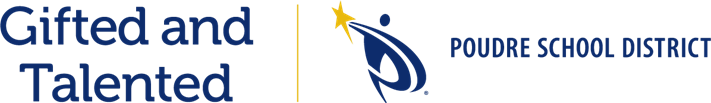 Gifted Advisory Board (GAB) Meeting AgendaSeptember 18, 2023; 5:30-7:00 PMFuture Ready Event Center @ Foothills MallWelcome back: Introductions and reconnectReminder - - Norms of Communication:  Poudre School District’s Principles of Community and Circle Agreement speaking normsBeginning-of-Year Overview of PSD Gifted “You Belong.” - - Theme this year for all PSD staff supporting gifted programs and whyFeeder system support structure shiftCurrent demographic data and other updatesS22 CMAS data trend for gifted studentsUpdates from CDE and North Central Region for Gifted EdGEM Visit (December 5-7, 2023)   https://www.cde.state.co.us/gt/gem Regional GT Parent Zoom Night on October 23 with Andi McNair (see flier) - - Family Passion Projects: An Opportunity to Learn and Grow Together45th Annual CAGT 2023 Conference in Loveland from October 8-10  https://www.coloradogifted.org/events/conference/ Conversations with CAGT are 1-hour presentations by local and national gifted experts. They are live-streamed on Facebook and recorded. Done 2x per month. There are three seasons in the archive now.  https://www.coloradogifted.org/resources/conversations-with-cagt/ PSD updates/info that affect PSD Gifted Program Xello information going out to all PSD parents this monthCross-departmental action team to create more focused plan for Alt-Verbal CogAT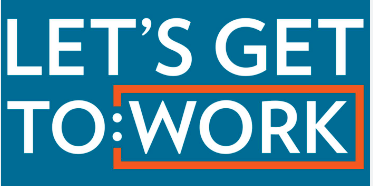 GAB North Star for 23-24 SY work - - Address and change some of the perceived programmatic “gaps in services” for gifted students and families in PSD gifted education.Minutes of the 9.18.23 meetingAttendees: Kirstan Morris, Marybeth Rigali-Oiler, Mitzi Berger, Jay Tripathi, and Amy HennigWe went through the GAB Beg of Year PPT 23-4 together and discussed each topic as we moved through it.We talked through the pros and cons of the new feeder support system with three assistant superintendents.Some data wonderings came up when we discussed the CMAS data.What kinds of data do we have on GT students’ affective needs and growth?Does PSD ever compare itself beyond CO to national SAT/ACT data? NWEA? If so, where do we rank?How can we assess if students in early HS years are growing? What data is used to find this out?The GAB will be invited to participate in some way during the GEM process once more specifics are known about the visit.A few action steps were decided upon when we moved into discussing last year’s list of perceived “gaps in service” in gifted ed in PSD. The board discussion was strong--all participated.The board felt like the overarching repeating theme in the gaps mentioned last year had to do with a desire to get more information directly into the hands of our GT parents.Jay also mentioned that the GAB could try to get information home in principal communications--parents read principal messages.Next steps: GAB Update Newsletter creation that could be sent out to coordinators and then parents a couple times a year. Focus on information that the GAB really feels like parents should know. Can fill the gaps a bit in communicationCreate a shared document with a template for the newsletter.Mitzi--rough draft, Amy, Jay, Marybeth--reading, editing, etc., Kirstan--create templateAgenda ItemsPerceived “gaps in service” the GAB discussed during the 22-23 SY meetingsPossible action steps within our “advisory” sphere of influenceExpand parent awareness of and access to PSD Future Ready options/offerings.Provide more explicit course planning guidance, earlier in the school year, for 8th grade parents as their students move into HS.Get more information out to freshman parents of gifted students in the fall.  Tell them what to do as parents watch their freshman struggle with executive functioning/study skills and perfectionism in upper level/AP classesHit the SEL issues more explicitly to interrupt the negative self-narrative many gifted students carry in them - - “I am expected to do more and do it better because I am gifted.”  Everything for these kids is so wrapped up in “production” at school.Be more explicit in letter home to 2nd grade parents with CogAT results - - explain the “referral” and the “screening” processes that take place - - this is not the only entry point/we are watching dataGet more information out to parents after their child is identified - - What’s next? Options at the school? Activity offerings?  - - They asked for district level gifted emails.Parent book study offered 2nd semesterGet more information into parent hands AND try to address/shift the equity of gifted programs across schoolsHelp schools/parents navigating 2e plan situations - - combining goals and adult supports at sites - - get both IS and GT staff in the room for discussions